Guía de aprendizaje“Elementos relevantes de un texto narrativo”.Nombre: _________________________________________________________________Curso: ________________ Fecha: ____________________________________________Puntaje total: 26                 Puntaje Obtenido: _________ Porcentaje de logro: _______Objetivo: Identificar y describir elementos relevantes de un texto narrativo, para favorecer la comprensión lectora, tales como:Titulo.Tema.Idea principal.Idea secundaria.Personaje principal y sus características. Personaje secundario y sus características.Interpretación del lenguaje figurado presente en el texto. Instrucciones: Lea cada una de las instrucciones que aparecen en los ítems de esta guía de trabajo.Antes de responder, asegúrese de comprender lo que están preguntando, de lo contrario levante la mano para que la profesora pueda ayudarlo.Para responder la guía tienes 80 minutos.Ítems I.- Lea el siguiente texto y subraye de color rojo el título del texto, con color verde la idea principal, de color azul 2 ideas secundarias y luego escriba con sus propias palabras,  en el recuadro inferior el tema de  dicha narración. (12 puntos)El árbol de plata.Durante el camino a su hogar, cansado de andar, Pedro Urdemales se sentó bajo un árbol. Estaba por quedarse dormido cuando tuvo una brillante idea. Primero, hizo un hoyo en el suelo con las manos, cortó una rama del árbol y la plantó. Después, con su pañuelo, limpió una a una las monedas de plata hasta que quedaron  brillantes y relucientes. Y, finalmente, tomó un clavo que tenía en el bolsillo, le hizo un agujero a cada una y les pasó una hebra de lana que sacó de su bufanda. Cuando terminó, colgó las monedas de la rama. El sol las hacía resplandecer. ¡Parecía un árbol de plata!  Contento con su creación, se sentó a esperar. Pasaron un carpintero, un albañil y una maestra ero estaban tan apurados por llegar a sus trabajos, que no prestaron atención a Pedro y su árbol. 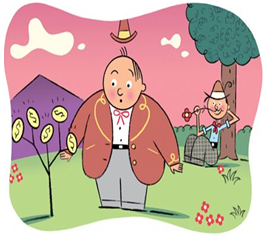 Despreocupado, siguió esperando hasta que se acercó don Carlos, un hombre muy ambicioso y con fama de sabelotodo, que se quedó momificado al observar el árbol desconocido y raro. Buenas tardes, Urdemales. ¡Qué linda planta! ¿De qué especie es? - Pregunto.Es el árbol de plata- contestó Pedro- . En vez de dar frutas da monedas.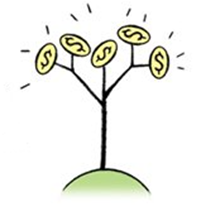 ¡Qué interesante! – dijo don Carlos-. ¿No me vende unas semillitas? Preguntó mientras pensaba cómo aprovecharse de Urdemales.No lo voy a engañar, amigo –siguió Pedro-. Las semillas de este árbol no germinan.Entonces ¡Le compró el árbol! Puedo darle mil pesos.¿Mil pesos? Por supuesto que no. Mi árbol produce mil monedas en un mes.¿Qué le parece tres mil pesos?Comenzaron a regatear el precio del árbol de plata hasta que don Carlos ofreció diez mil pesos, Pedro aceptó y el hombre entregó el dinero que llevaba en un su morral. Después removió la tierra, extrajo el árbol con sus raíces completas y la llevo a su casa para plantarlo en el jardín. Pero después de unos días la planta estaba seca y las monedas opacas. Fue cuando don Carlos descubrió que no era tan sabiondo como suponía ya que había sido engañado por Pedro Urdemales, quien ya se encontraba muy pero muy lejos, pensando algún nuevo truco para hacer. Por las dudas, si algún día te lo cruzás, no creas que son ciertas sus historias de chanchos enterrados y árboles que dan monedas de plata.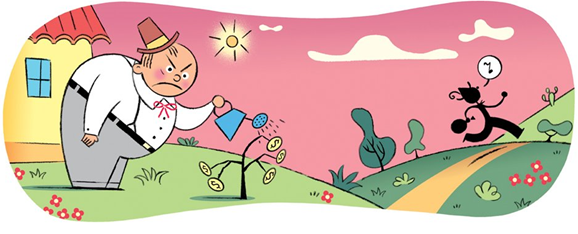 FinÍtems II.- Complete el siguiente recuadro,  utilizando la información de la lectura “El árbol de plata”  (10 puntos).Ítems III.- Escribe con tus palabras lo que quieren decir las siguientes frases (2 puntos cada una):1.- “Se quedó momificado al observar el árbol desconocido y raro”.____________________________________________________________________________________________________________________________________________________________________________________________________________________________________________________________________________________________________2.- “Tuvo una brillante idea”.____________________________________________________________________________________________________________________________________________________________________________________________________________________________________________________________________________________________________Buena suerte!!Tabla de especificaciones.Pauta de corrección:Nombre del personaje(1punto cada uno)Características físicas(2punto cada uno)Características psicológicas(2punto cada uno)1.- 2.- 1.- 2.- 1.- 2.-1.- 2.- Preguntas Puntaje Porcentaje Conocimiento6 puntos23 %Comprensión14 puntos54 %Aplicación6 puntos23 %ÍtemsObjetivoHabilidadPuntaje I.-Identificar el título de un textoConocimiento.2 puntos I.-Identificar la idea  principal de un textoComprensión. 2 puntos I.-Identificar ideas secundarias de un textoComprensión 4 puntos I.-Describir el tema central de un textoAplicación 2 puntos II.- Nombrar personajesConocimiento 4 puntos II.-Caracterizar físicamente a un personajeComprensión 4 puntos II.-Caracterizar psicológicamente a un personajeComprensión 4 puntos II.- Inferir el significado del lenguaje figurado Aplicación 4 puntos.ÍtemsObjetivoRespuesta I.-Identificar el título de un textoEl árbol de plata I.-Identificar la idea  principal de un textoDon Carlos descubrió que había sido engañado por Pedro Urdemales.I.-Identificar ideas secundarias de un texto- Comenzaron a regatear el precio del árbol de plata hasta que don Carlos ofreció diez mil pesos.- Después de unos días la planta estaba seca y las monedas opacas.I.-Describir el tema central de un texto- El engaño de Pedro Urdemales con su árbol de plata.II.- Nombrar personajes- Don Carlos.- Pedro Urdemales. II.-Caracterizar físicamente a don Carlos. - Gordo y Calvo.II.- Caracterizar físicamente a Pedro Urdemales.- Delgado y alto.II.-Caracterizar psicológicamente de Don Carlos. Ambicioso.Inteligente. II.- Caracterizar psicológicamente de Pedro Urdemales.Mentiroso.Inteligente.III.- Inferir el significado del lenguaje figurado de: Se quedó momificado al observar el árbol.Se quedó impresionado al observar el  árbol desconocido y raro III.- Inferir el significado del lenguaje figurado de: Tuvo una brillante idea.Tuvo una buena idea.  